附件4臺南市北區文元國民小學 因應新型冠狀病毒防疫假 學生週學習進度表(家長/學生版)班級:  三   年 一    班   座號:        學生姓名:                      請同學依據週學習進度表內容，依循各任課老師提供的學習進度、學習任務或作業在家學習，完成後請家長協助檢核學生的學習情形並簽名。週學習進度表待防疫假結束返校後兩日內，繳交至教務處備查。在家學習期間，若有學習問題，可撥打電話06-3584971#802與教務處聯繫。第十三週學習進度日期:110年5月17日~110年5月21日(若表格不足請各校自行增添，領域科目名稱請各校自行修改)                                           家長簽名:                 學習領域/科目任課教師姓名學習進度指派學習任務/作業線上學習吧需完成作業線上學習資源家長檢核國語蔡金秀第十一課 開羅 金字塔語文天地三 完成學習吧國語第十一課線上測驗，老師會上去審核並回饋。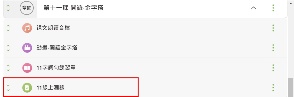 □已完成□未完成數學蔡金秀完成學習吧數學9-1和9-2線上測驗，老師會上去審核並回饋。和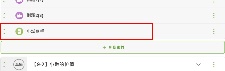 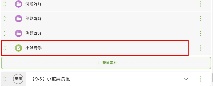 □已完成□未完成社會蔡金秀詳讀課本5-1觀看學習吧相關影片社習4-1到5-1完成學習吧社會5-1線上測驗，老師會上去審核並回饋。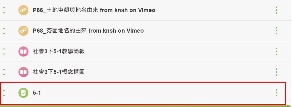 □已完成□未完成自然蔡錦惠      第三單元
活動3  氣象預報臺
第四單元
活動1  動物的身體1.查看各種天氣預報圖
2.自然習作p27-29
3.自然課本p.76-77 討論生活中常見的動物學習吧
康軒網路電子書
康軒電子書□已完成□未完成英語程敏U3-Who’s she?(family)練習以Gmail登入VOICETUBE並觀看影片(*下方有單字解說可以學習發音及意思喔!)https://tw.voicetube.com/v3/videos/44236□已完成□未完成閩南語吳淑媛第五課踅夜市課文(P80~81)聽電子書、念課文，搭配附件貼紙(P119)理解課文大意真平台語網站下載電子書https://jen-pin.com.tw/news_intro.php?id=85□已完成□未完成綜合活動蔡金秀單元四我來當家活動一生活小當家詳讀學習吧課本5-1觀看學習吧相關影片完成生活小當家學習單（學習單無法列印的，可以自己設計哦！也可以用PPT或影片呈現成果）完成學習吧綜合生活小當家學習單上傳，老師會上去審核並回饋。學習吧□已完成□未完成健康與體育李岳勲蔡金秀六、投擲高手七-1和七-2練習投擲投準觀看學習吧相關影片完成學習吧體育樂樂棒學習單上傳，到第二週週五（5/28）前南一自學平台https://student.oneclass.com.tw/南一電子書https://onebook.oneclass.com.tw/□已完成□未完成音樂陳妤璦直笛教本P.22 瑪莉的綿羊1. 拍打節奏2. 點開暖身練習影片連結，，分段練習直笛G A B C D五音的曲調旋律3. 搭配全曲曲調伴奏影片練習吹奏完成學習吧音樂課檢核表上傳，到第二週週五（5/28）前暖身練習影片https://www.youtube.com/watch?v=KpSBPFIGHXchttps://www.youtube.com/watch?v=Z1XfslOWXzI□已完成□未完成美勞黃惠鄉認識連續之美認識艾雪與克林姆1.觀看連續之美影片2.知道艾雪與克林姆連續特色上學習吧看影片LINE群組傳遞連結□已完成□未完成電腦許隨耀第七課附加檔案練習登入Google電子郵件觀看影片模仿操作寄出信件上學習吧看課程https://wyes.page.link/GCQk□已完成□未完成學習中心數學蘇瑋婷第8單元12時制與24時制互換12時制與24時制互換學習單練習學習單下載https://drive.google.com/file/d/1RCHYoc0FYr_o4tqqdCf5tioN-IvoEOjL/view?usp=sharing□已完成□未完成